
Márton Áron tér  Ördög-orom  Széchenyi-hegy  Normafa  Tündér-szikla alja  Fekete István emlékház  Árpád-kilátó  Virágos-nyereg  Solymár Zsíros-hegy  Nagykovácsi  Nagy-Kopasz  zöld kereszt elágazás  katonasírok  Mamutfenyők  Budakeszi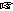  Bp., Márton Áron tér (Farkasréti tér), 59-es villamos végállomása
 Budakeszi, Két Jóska söröző
 6.30-8.00 óra  1200 Ft  43,31 km  1605 m  11 óra  100,1  B59/11  67,4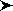 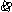 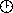 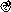 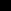 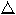 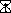 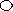 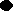 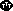 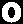 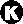 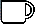 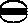 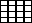 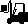 A rajt megközelítése: a Széll Kálmán térről az 59-es, 59A jelzésű villamossal a végállomásig; máshonnan 8-as vagy 53-as autóbusszal.
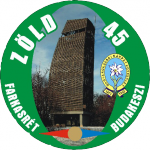 
Márton Áron tér  Ördög-orom  Széchenyi-hegy  Normafa  Tündér-szikla alja  Fekete István emlékház  Árpád kilátó  Virágos-nyereg  Solymár Zsíros-hegy  Nagykovácsi Bp., Márton Áron tér (Farkasréti tér), 59-es villamos végállomása
 Nagykovácsi, Római Katolikus templom parókia
 6.30-8.00 óra  1000 Ft  29,5 km  1225 m  7.5 óra  72  C42/9A rajt megközelítése: a Széll Kálmán térről az 59-es, 59A jelzésű villamossal a végállomásig; máshonnan 8-as vagy 53-as autóbusszal.
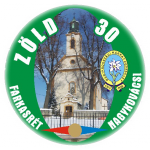 
Normafa  Tündér-szikla alja  Fekete István emlékház  Árpád kilátó  Virágos-nyereg  Solymár Normafa, Normafa síház
 Solymár, Kocsma galéria
 7.30-9.00 óra  600 Ft  19,0 km  649 m  5 óra  44,5  D26/6,5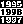 A rajt megközelítése: a Széll Kálmán térről a 21-es és 21A jelzésű autóbuszokkal Normafa megállóig.
A nevezés MKE, FICAK tagoknak ingyenes.

Minden távhoz:
A csomagszállítás (csak a 45-30-as távokon) díja 200 Ft/csomag.
Poharat mindenki hozzon magával!
A túra a Budapest Kupa része.
Nevezési díjból kedvezmény: MSTSZ, TTT tagoknak, Magyar Turista Kártyával: 45-30-as távokon - 200Ft, 20-as távon - 100Ft. Látássérült: ingyenes, segítője 50%, hallássérült 50% kedvezményben részesül. MKE és FICAK tagoknak az indulás ingyenes.
Térkép: a Budai-hegység turistatérképe.

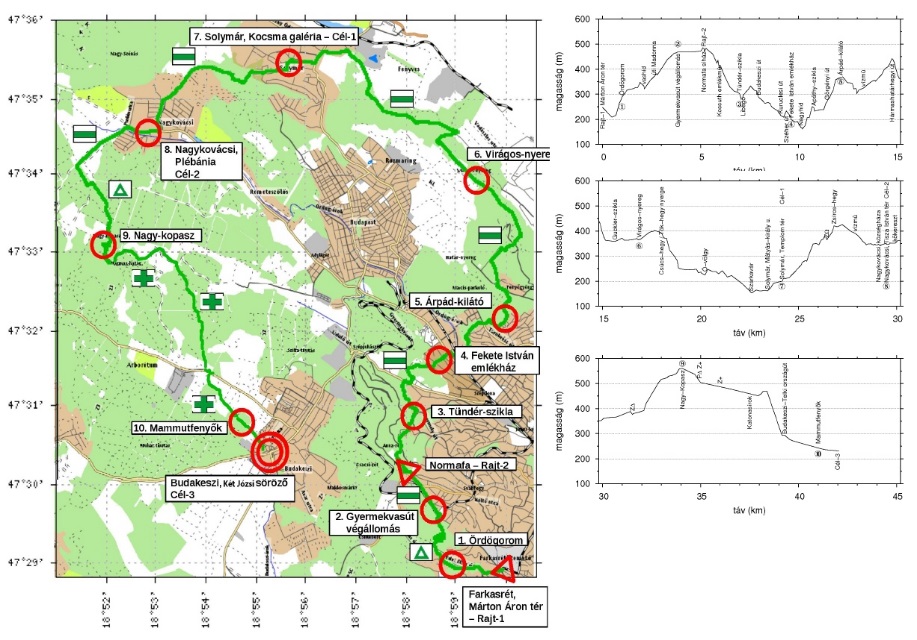 Letöltések száma: 5877. Módosítva: 2016.01.27Ez a kiírás a TTT oldalának másolata és a TTT engedélyével készült.A túra kiírása a TTT honlapon:  http://www.teljesitmenyturazoktarsasaga.hu/tura?id=6750Túrabeszámolók